Управление Федеральной службы по надзору в сфере защиты прав потребителей и благополучия человека по Астраханской областиФБУЗ «Центр гигиены и эпидемиологии в Астраханской области»Министерство здравоохранения Астраханской областиФГБОУ ВО Астраханский ГМУ Минздрава РоссииНАУЧНО-ПРАКТИЧЕСКАЯ КОНФЕРЕНЦИЯ«Актуальные вопросы обеспечения санитарно-эпидемиологического благополучия населения»(17 мая 2018 года)ПРОГРАММА9.00 – Регистрация участников конференции10.00 - 10.30 – Открытие конференцииПриветственные выступления от Федеральной службы по надзору в сфере защиты прав потребителей и благополучия человека по Астраханской области, Министерства здравоохранения Астраханской области, Астраханского государственного медицинского университетаПЛЕНАРНОЕ ЗАСЕДАНИЕ10.30-10.40 «Приоритетные факторы среды обитания, формирующие негативные тенденции в состоянии здоровья населения Астраханской области» ФБУЗ «Центр гигиены и эпидемиологии в Астраханской области»Богомолова А.П.10.40-10.50«Риск-ориентированная модель контрольно-надзорной деятельности Управления Роспотребнадзора по Астраханской области»Управление Роспотребнадзора по Астраханской областиБолдырева А.И. 10.50-11.00 «Роль лабораторной службы в обеспечении санитарно-эпидемиологического благополучия населения Астраханской области»ФБУЗ «Центр гигиены и эпидемиологии в Астраханской области»Абросимова Л.М.11.00-11.10 «Организация социально-гигиенического мониторинга в Астраханском регионе»ФБУЗ «Центр гигиены и эпидемиологии в Астраханской области»1ФГБОУ ВО Астраханский ГМУ Минздрава России2Шендо Г.Л.1, Филяев В.Н.211.10-11.20«О деятельности ФБУЗ «Центр гигиены и эпидемиологии в Астраханской области»ФБУЗ «Центр гигиены и эпидемиологии в Астраханской области»Комарова А.А. 11.20-11.30«Вопросы обеспечения безопасности продовольственного рынка Астраханской области» Управление Роспотребнадзора по Астраханской областиШиркеева С.М. 11.30-11.40 «Мониторинг качества и безопасности пищевой продукции в 2017 году на территории Астраханской области» ФБУЗ «Центр гигиены и эпидемиологии в  Астраханской области»Ивановская Л.Ф.11.40-11.50«Исследование пищевой продукции с целью выявления её фальсификации»ФБУЗ «Центр гигиены и эпидемиологии в Астраханской области»Каляткина В.П. 11.50-12.00«Качество пищевых продуктов – одна из составляющих здорового образа жизни» ФБУЗ «Центр гигиены и эпидемиологии в Астраханской области»Воробъева Н.П. 12.00-12.10Бактериологический контроль за состоянием водоснабжения на территории Астраханской области»ФБУЗ «Центр гигиены и эпидемиологии в Астраханской области»Латышева Т.А. 12.10-12.20 «Об итогах летней оздоровительной кампании Астраханской области в 2017 году»Управление Роспотребнадзора по Астраханской областиШкодина Е.Г.12.20-12.30 «Эпидемиолого-энтомологический мониторинг природного очага Крымской геморрагической лихорадки»ФБУЗ «Центр гигиены и эпидемиологии в Астраханской области»1ФГБОУ ВО Астраханский ГМУ Минздрава России2Углева С.В.2, Шендо Г.Л.1, Курбангалиева А.Р.1, Куликова Л.Н.112.30-13.30  - Перерыв, обед13.30-13.40«Внешкольная среда, как фактор, влияющий на формирование здоровья детского населения»ФГБОУ ВО Астраханский ГМУ Минздрава РоссииДевришов Р.Д.13.40-13.50«Гигиенические аспекты учебного процесса на современном этапе развития системы образования»ФГБОУ ВО Астраханский ГМУ Минздрава РоссииХорошева И.В. 13.50-14.00«Гигиеническое воспитание и обучение граждан как важнейшие факторы в формировании здорового образа жизни. Обеспечение санэпидблагополучия населения на территории Астраханской области»ФБУЗ «Центр гигиены и эпидемиологии в Астраханской области»Злобина Л.В.14.00-14.10 «Измерения физических факторов неионизирующей природы в общеобразовательных учреждениях и нормативные документы, регламентирующие требования к ним»ФБУЗ «Центр гигиены и эпидемиологии в Астраханской области»Сеитова Н.С. 14.10-14.20 «Мониторинг состояния здоровья участников образовательного процесса»ФГБОУ ВО Астраханский ГМУ Минздрава РоссииДавыденко Д.В.14.20-14.30«Особенности формирования здорового образа жизни в студенческой среде»ФГБОУ ВО Астраханский ГМУ Минздрава РоссииАхминеева А.Х.14.30-14.40«Эпидемиологическая ситуация по малярии в Астраханской области за 2000-2016 г.г.»ФБУЗ «Центр гигиены и эпидемиологии в Астраханской области»Курбангалиева А.Р. 14.40-14.50«Эпидемиологические особенности Лихорадки западного Нила (ЛЗН) в Астраханской области»Управление Роспотребнадзора по Астраханской областиРамазанова Д.Н.14.50-15.00 «Использование метода ПЦР при исследовании материала от людей и внешней среды на вирусологические и бактериологические инфекции»ФБУЗ «Центр гигиены и эпидемиологии в Астраханской области»Мавлюдова А.Д.15.00-15.10«Современные эпидемиологические особенности сальмонеллезов на территории Астраханской области»ФГБОУ ВО Астраханский ГМУ Минздрава России1ФБУЗ «Центр гигиены и эпидемиологии в Астраханской области»2Спиренкова А.Е.1, Курбангалиева А.Р.2, Ахмерова Р.Р.115.10-15.20«Эпидемиологическая опасность старых сибереязвенных скотомогильников в Астраханской области»Управление Роспотребнадзора по Астраханской областиАмирова Н.А.15.20-15.30Серологическая диагностика дифтерийной инфекции – важный этап профилактики заболевания» ФБУЗ «Центр гигиены и эпидемиологии в Астраханской области»Ванюкова О.А. 15.30-15.40«Исследование объектов внешней среды Астраханской области с учетом типа территории по эпидемиологическим проявлениям холеры»ФБУЗ «Центр гигиены и эпидемиологии в Астраханской области»Мальков П.М. 15.40-15.50«Паразитозы: мифы или реальность»ФГБОУ ВО Астраханский ГМУ Минздрава РоссииАракелян Р.С.15.50-16.00«Серологическая диагностика ЛЗН у больных Астраханской области»ФБУЗ «Центр гигиены и эпидемиологии в Астраханской области»Иващенко Е.И. 16.00-16.30 - Обсуждение докладов. Принятие резолюции.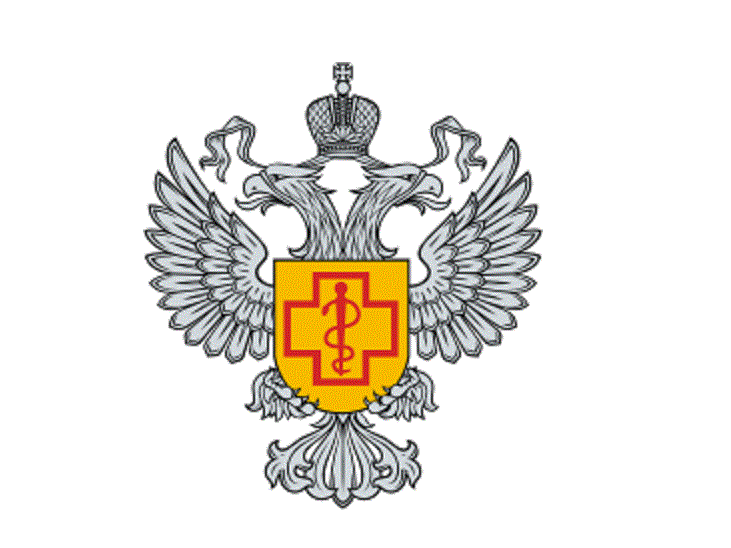 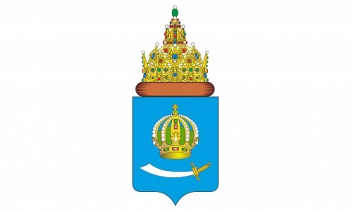 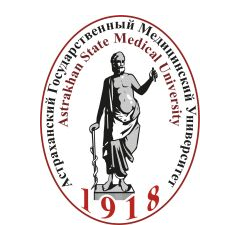 